Отчет о проведенном проектеФотогалерея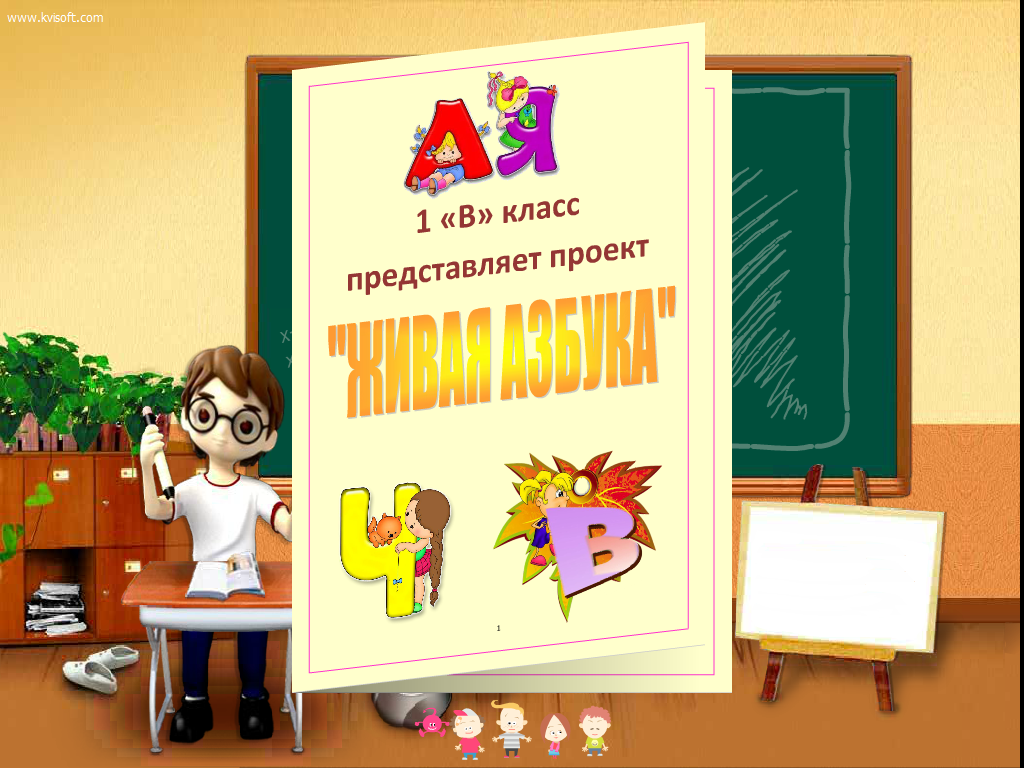 Наша 3 D книга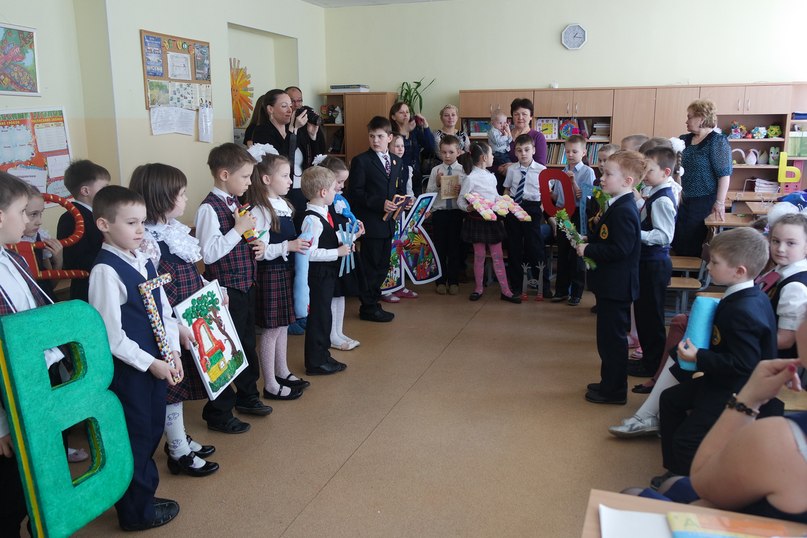 «Ну-ка, буквы, встаньте в ряд. Начинаем наш парад!»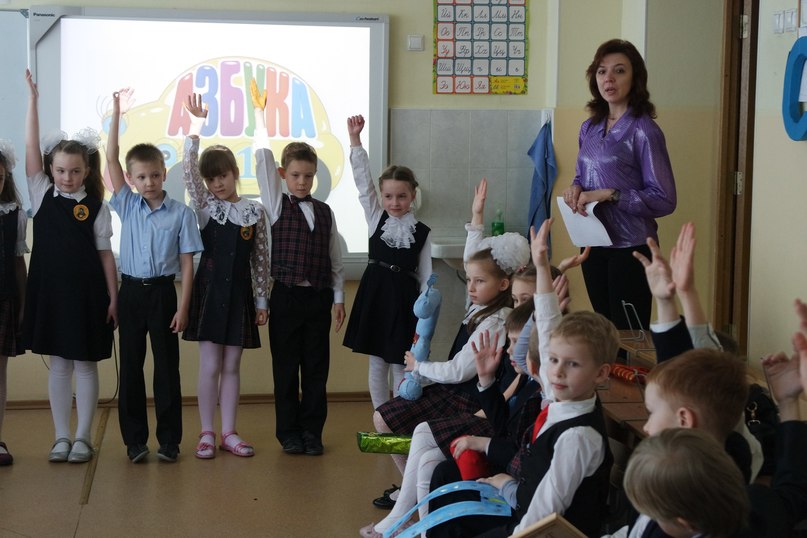 Давайте, поиграем!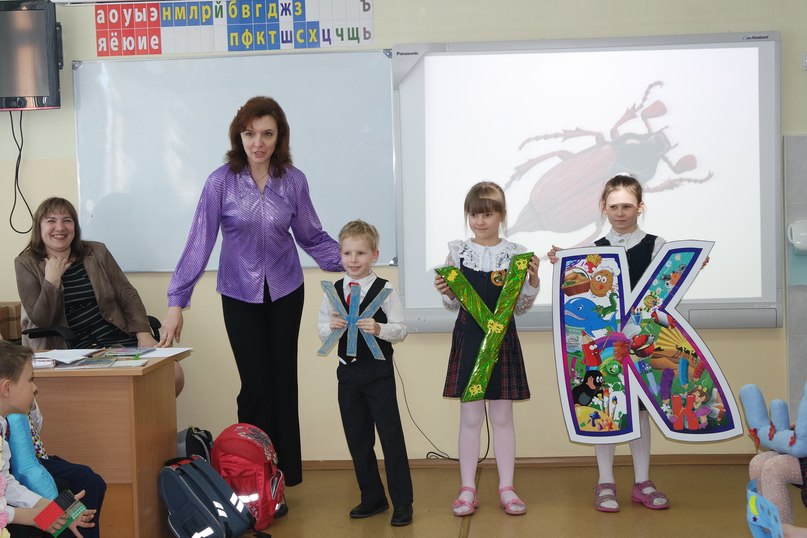 Составьте слово из букв.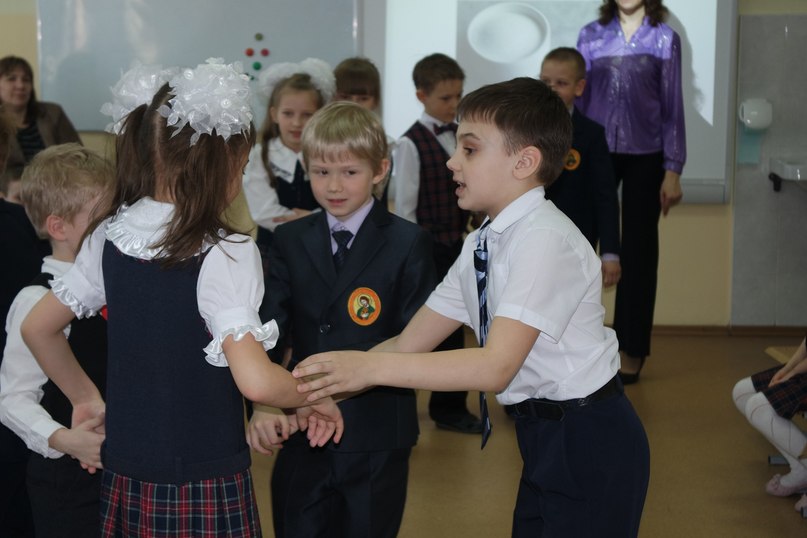 А теперь задание в команде.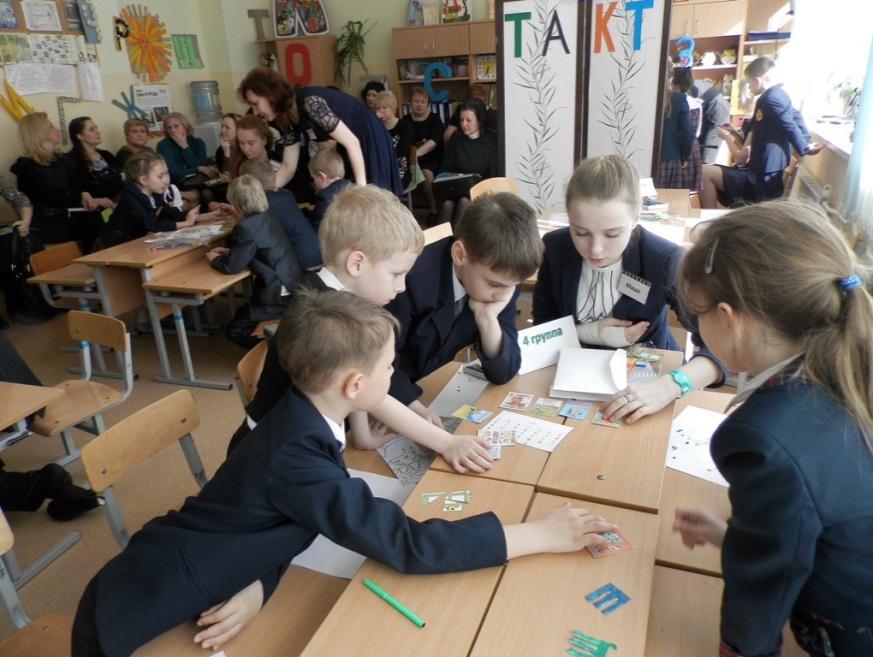 игровая программа «Алфавит»Название проекта«Живая Азбука»Дата проведенияНоябрь - мартУчастники проектаУчащиеся 1 «В» классаРуководители проектаВеснина Светлана ВалерьевнаТип проектаПознавательный, творческийАктуальность проекта В ходе выполнения проектных заданий учащийся оказывается вовлеченным в активный познавательный творческий процесс на основе методики сотрудничества. Он погружен в процесс выполнения творческого задания, а вместе с ним и в процесс получения новых и закрепления старых знаний по предмету, в рамках которого и проводится проект.Цель проектаВовлечь каждого ученика в активный познавательный творческий проект при создании “Живой азбуки”. Задачи проектаОбобщить знания о буквах русского алфавита.Развитие умения искать информацию (стихи, загадки и т.д.) в сотрудничестве с взрослыми. Развитие навыков самостоятельного принятия решений. Развитие творческих способностей.Воспитание толерантности, умения работать в группе. Формирование навыков общения в диалоге с учителем, одноклассниками.Пробуждение интереса к изучению звуков и обозначающих их букв.Учебные дисциплины, участвующие в проектеОбучение грамоте, ИЗО, внеурочная деятельность по программе «Хочу всё знать»Этапы проектаКраткое описание деятельность участников проекта1. ПодготовительныйНа данном этапе обсудили тему проекта и выработали план по теме работы. Каждый ученик выбрал 1 или 2 буквы для представления.2. ПланированиеЗапланировали с учащимися следующую работу:1. Найти или сочинить стихотворение о выбранной букве.2. Изготовить букву.3. Создать 3 D книгу4. Провести игровое занятие «Алфавит»5. Провести праздник в классе «До свидания, Азбука»3. Работа над проектом1 этапПодготовительныйНа уроках обучения грамоте изучали звуки и буквы. Среди учащихся распределили все буквы алфавита для дальнейшего представления. Обговорили план работы над проектом.2 этапРабота над проектомРабота шла дома и на уроках обучения грамоте. Ребята при изучении буквы рассматривали, как можно представить ту или иную букву. Дома с родителями ребята изготавливали букву, сочиняли стихи.В классе шла подготовка к празднику: учили песни, готовили представление.3 этапПрезентация проекта1. Создана 3 D книга «Живая Азбука»2. Проведена игра « Алфавит»3. Проведен праздник «До свидания, Азбука»4. Презентация проектаВо время презентации проекта присутствовали гости: ученики 4 «Г» класса, учителя и зам. директора школ района, родители учеников.5. РефлексияПосле проведенного проекта учащиеся и родители поделились впечатлениями. Участники проекта остались довольны проведенной работой.